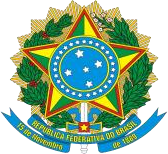 Ministério da EducaçãoSecretaria de Educação Profissional e Tecnológica Instituto Federal de Educação, Ciência e Tecnologia de PernambucoReitoriaEDITAL REI/IFPE Nº 4, DE 17 DE JANEIRO DE 2023 ANEXO II – PROPOSTA DE PROJETO(este arquivo não deverá exceder 5 páginas)REFERÊNCIAS1 TÍTULO1 TÍTULO1 TÍTULO1 TÍTULO1 TÍTULO1 TÍTULO1 TÍTULO1 TÍTULO1 TÍTULO1 TÍTULO1 TÍTULO1 TÍTULO1 TÍTULO2 ÁREA PRINCIPAL DA PROPOSTA2 ÁREA PRINCIPAL DA PROPOSTA2 ÁREA PRINCIPAL DA PROPOSTA2 ÁREA PRINCIPAL DA PROPOSTA2 ÁREA PRINCIPAL DA PROPOSTA2 ÁREA PRINCIPAL DA PROPOSTA2 ÁREA PRINCIPAL DA PROPOSTA2 ÁREA PRINCIPAL DA PROPOSTA2 ÁREA PRINCIPAL DA PROPOSTA2 ÁREA PRINCIPAL DA PROPOSTA2 ÁREA PRINCIPAL DA PROPOSTA2 ÁREA PRINCIPAL DA PROPOSTA2 ÁREA PRINCIPAL DA PROPOSTAEscolher um item.Escolher um item.Escolher um item.Escolher um item.Escolher um item.Escolher um item.Escolher um item.Escolher um item.Escolher um item.Escolher um item.Escolher um item.Escolher um item.Escolher um item.3 TIPO DE PROPOSTA3 TIPO DE PROPOSTA3 TIPO DE PROPOSTA3 TIPO DE PROPOSTA3 TIPO DE PROPOSTA3 TIPO DE PROPOSTA3 TIPO DE PROPOSTA3 TIPO DE PROPOSTA3 TIPO DE PROPOSTA3 TIPO DE PROPOSTA3 TIPO DE PROPOSTA3 TIPO DE PROPOSTA3 TIPO DE PROPOSTAEscolher um item.Escolher um item.Escolher um item.Escolher um item.Escolher um item.Escolher um item.Escolher um item.Escolher um item.Escolher um item.Escolher um item.Escolher um item.Escolher um item.Escolher um item.4 CONTEXTUALIZAÇÃO DA PROPOSTA E JUSTIFICATIVA4 CONTEXTUALIZAÇÃO DA PROPOSTA E JUSTIFICATIVA4 CONTEXTUALIZAÇÃO DA PROPOSTA E JUSTIFICATIVA4 CONTEXTUALIZAÇÃO DA PROPOSTA E JUSTIFICATIVA4 CONTEXTUALIZAÇÃO DA PROPOSTA E JUSTIFICATIVA4 CONTEXTUALIZAÇÃO DA PROPOSTA E JUSTIFICATIVA4 CONTEXTUALIZAÇÃO DA PROPOSTA E JUSTIFICATIVA4 CONTEXTUALIZAÇÃO DA PROPOSTA E JUSTIFICATIVA4 CONTEXTUALIZAÇÃO DA PROPOSTA E JUSTIFICATIVA4 CONTEXTUALIZAÇÃO DA PROPOSTA E JUSTIFICATIVA4 CONTEXTUALIZAÇÃO DA PROPOSTA E JUSTIFICATIVA4 CONTEXTUALIZAÇÃO DA PROPOSTA E JUSTIFICATIVA4 CONTEXTUALIZAÇÃO DA PROPOSTA E JUSTIFICATIVA5 OBJETIVO GERAL5 OBJETIVO GERAL5 OBJETIVO GERAL5 OBJETIVO GERAL5 OBJETIVO GERAL5 OBJETIVO GERAL5 OBJETIVO GERAL5 OBJETIVO GERAL5 OBJETIVO GERAL5 OBJETIVO GERAL5 OBJETIVO GERAL5 OBJETIVO GERAL5 OBJETIVO GERAL6 OBJETIVOS ESPECÍFICOS6 OBJETIVOS ESPECÍFICOS6 OBJETIVOS ESPECÍFICOS6 OBJETIVOS ESPECÍFICOS6 OBJETIVOS ESPECÍFICOS6 OBJETIVOS ESPECÍFICOS6 OBJETIVOS ESPECÍFICOS6 OBJETIVOS ESPECÍFICOS6 OBJETIVOS ESPECÍFICOS6 OBJETIVOS ESPECÍFICOS6 OBJETIVOS ESPECÍFICOS6 OBJETIVOS ESPECÍFICOS6 OBJETIVOS ESPECÍFICOS7 METODOLOGIA7 METODOLOGIA7 METODOLOGIA7 METODOLOGIA7 METODOLOGIA7 METODOLOGIA7 METODOLOGIA7 METODOLOGIA7 METODOLOGIA7 METODOLOGIA7 METODOLOGIA7 METODOLOGIA7 METODOLOGIA8 CRONOGRAMA DE EXECUÇÃO8 CRONOGRAMA DE EXECUÇÃO8 CRONOGRAMA DE EXECUÇÃO8 CRONOGRAMA DE EXECUÇÃO8 CRONOGRAMA DE EXECUÇÃO8 CRONOGRAMA DE EXECUÇÃO8 CRONOGRAMA DE EXECUÇÃO8 CRONOGRAMA DE EXECUÇÃO8 CRONOGRAMA DE EXECUÇÃO8 CRONOGRAMA DE EXECUÇÃO8 CRONOGRAMA DE EXECUÇÃO8 CRONOGRAMA DE EXECUÇÃO8 CRONOGRAMA DE EXECUÇÃODescriç ão da atividadeMesesMesesMesesMesesMesesMesesMesesMesesMesesMesesMesesMesesDescriç ão da atividade1234567891011129 RESULTADOS ESPERADOS E POTENCIAL DE CONTRIBUIÇÃO PARA O ENSINO NO IFPE9 RESULTADOS ESPERADOS E POTENCIAL DE CONTRIBUIÇÃO PARA O ENSINO NO IFPE9 RESULTADOS ESPERADOS E POTENCIAL DE CONTRIBUIÇÃO PARA O ENSINO NO IFPE9 RESULTADOS ESPERADOS E POTENCIAL DE CONTRIBUIÇÃO PARA O ENSINO NO IFPE9 RESULTADOS ESPERADOS E POTENCIAL DE CONTRIBUIÇÃO PARA O ENSINO NO IFPE9 RESULTADOS ESPERADOS E POTENCIAL DE CONTRIBUIÇÃO PARA O ENSINO NO IFPE9 RESULTADOS ESPERADOS E POTENCIAL DE CONTRIBUIÇÃO PARA O ENSINO NO IFPE9 RESULTADOS ESPERADOS E POTENCIAL DE CONTRIBUIÇÃO PARA O ENSINO NO IFPE9 RESULTADOS ESPERADOS E POTENCIAL DE CONTRIBUIÇÃO PARA O ENSINO NO IFPE9 RESULTADOS ESPERADOS E POTENCIAL DE CONTRIBUIÇÃO PARA O ENSINO NO IFPE9 RESULTADOS ESPERADOS E POTENCIAL DE CONTRIBUIÇÃO PARA O ENSINO NO IFPE9 RESULTADOS ESPERADOS E POTENCIAL DE CONTRIBUIÇÃO PARA O ENSINO NO IFPE9 RESULTADOS ESPERADOS E POTENCIAL DE CONTRIBUIÇÃO PARA O ENSINO NO IFPE